Case Information:Accident Type: 				Date:  Trooper/Inspector:  	SP Case #: Town/ City: 		Route/Street: Primary Agency/ Troop: 	Primary Officer: Reconstructionist: 	Aspen Report#: MCRS Accident Report completed by: Motor Carrier Information:
Carrier Identified By: Vehicle Marking  Vehicle Registration  Bill of Lading Lease Agreement  Driver InterviewDriver Information:		CMV Passenger Information:Passenger Name: 					Passenger DOB:  Passenger Phone Number: Carrier/ Vehicle/ Driver Documents Checked: Power Unit Registration			 Driver’s License Trailer Registration				Driver’s Medical Insurance Info.				 Lease Agreement between carrier and R/O  Fuel Tax				 Daily Vehicle Inspection Reports UCR				 Log Book/ Hours of Service BOL or shipping papersHours of Service:(Check one) Interstate Log Book 	 Intrastate Log Book	 Federal 100/150 Air Mile	 State 100 Air Mile Driver interviewed for fatigue.  Driver interviewed for impairment. Driver interview for possible medical conditions. Driver interview for last 48 Hrs. of Work/Free Time/ Sleep CyclesIs vehicle equipped with Electronic Log?  Yes  NoIs vehicle equipped with GPS Tracking?  Yes  NoIs Vehicle equipped with EZ Pass?  Yes  No	Transponder # Drug and Alcohol Testing (applies only to drivers required to have a CDL):Is the driver enrolled in a random testing program? Yes No UnsureWere you drug tested when you were hired? Yes NoWhen was the last time you were tested? Rolling Radius (center of axle hub to the ground):Wheel End Weights:Slack Adjuster Lengths (Center of cam shaft to center of clevis pin):Accident Description/ Possible Causation Factors: MAINE STATE POLICECOMMERCIAL VEHICLEDIMENSION DATA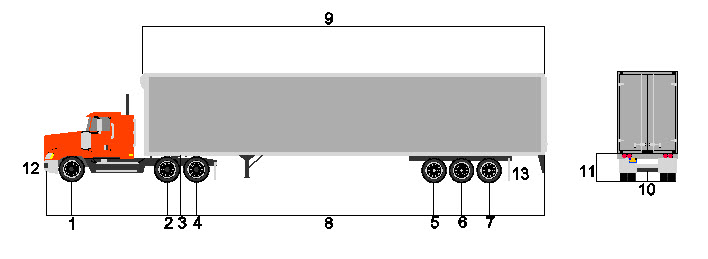 MEASURE FROM FRONT BUMPER TO:STEERING AXLE 1 CENTER OF AXLE 2  KING PIN   CENTER OF AXLE 3 CENTER OF AXLE 4  CENTER OF AXLE 5 CENTER OF AXLE 6 FULL LENGTH OF VEHICLE LENGTH OF TRAILER    REAR UNDER RIDE BUMPER TO GROUND DECK HEIGHT OF TRAILER TO GROUND TRACK WIDTH TRACTOR (AXLE 1) TRACK WIDTH TRAILER (THIS FORM CAN BE USED TO MEASURE ALL TRUCK CONFIGURATIONS.)Carrier Name: 	Carrier USDOT #: Driver Name: 	OLN:  DOB: Phone/Cell Phone:  Sex: License Class:  Endorsements: Restrictions: Issue Date: Expires: Medical Certificate Exempt: Valid Medical: Axle 1Axle 2Axle 3Axle 4Axle 5Axle 61 Right2 Right3 Right4 Right5 Right6 Right1 Left2 Left3 Left4 Left5 Left6 Left1 Right2 Right3 Right4 Right5 Right6 Right1 Left2 Left3 Left4 Left5 Left6 Left